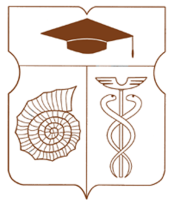 СОВЕТ ДЕПУТАТОВмуниципального округа АКАДЕМИЧЕСКИЙРЕШЕНИЕ__3 марта 2023 года __ № __05-03-2023 __Об утверждении Плана мероприятий органов местного самоуправления муниципального округа Академический по противодействию коррупции на 2023 годВ соответствии с Федеральным законом от 6 октября 2003 года № 131-ФЗ «Об общих принципах организации местного самоуправления в Российской Федерации», Федеральным законом от 2 марта 2007 года № 25-ФЗ «О муниципальной службе в Российской Федерации», Федеральным законом от 25 декабря 2008 года № 273-ФЗ «О противодействии коррупции», Федеральным законом от 03.12.2012 № 230-ФЗ «О контроле за соответствием расходов лиц, замещающих государственные должности, и иных лиц их доходам», Законом города Москвы от 6 ноября 2002 года № 56 «Об организации местного самоуправления в городе Москве», Законом города Москвы от 25.11.2009 № 9 «О гарантиях осуществления полномочий лиц, замещающих муниципальные должности в городе Москве» Законом города Москвы от 22 октября 2008 года № 50 «О муниципальной службе в городе Москве» и Законом города Москвы от 17декабря 2014 года №64 «О мерах по противодействию коррупции в городе Москве», Совет депутатов муниципального округа Академический решил:Утвердить План мероприятий по противодействию коррупции в органах местного самоуправления муниципального округа Академический на 2023 год (Приложение).Опубликовать настоящее решение в бюллетене «Московский муниципальный вестник» и на официальном сайте муниципального округа Академический www.moacadem.ru. Настоящее решение вступает в силу со дня его официального опубликования.Контроль за выполнением настоящего решения возложить главу муниципального округа Академический Ртищеву Ирину Александровну.Результаты голосования: «За» - 8  «Против» - 0  «Воздержались» - 0Глава муниципального округа Академический                                            		             Ртищева И.А. Приложениек решению Совета депутатов муниципального округа Академический от 03.03.2023 № 05-03-2023План мероприятий по противодействию коррупции в органах местного самоуправления    муниципального округа Академический на 2023 год.№п/пНаименование мероприятияСрок исполненияОтветственныеисполнители1234Мероприятия в области совершенствования правового регулирования и организационного обеспечения деятельности по противодействию коррупцииМероприятия в области совершенствования правового регулирования и организационного обеспечения деятельности по противодействию коррупцииМероприятия в области совершенствования правового регулирования и организационного обеспечения деятельности по противодействию коррупцииМероприятия в области совершенствования правового регулирования и организационного обеспечения деятельности по противодействию коррупции1.1.Проверка наличия и соответствия муниципальных правовых актов (далее - МПА) муниципального округа Академический по вопросам противодействия коррупции действующему законодательству и иным нормативным правовым актам Российской Федерации и города Москвы (в том числе путем проведения правовой экспертизы), внесение предложений об их разработке или изменении, подготовка соответствующих проектов МПА муниципального округа Академическийежеквартальноконсультант по юридическим вопросам юридической службы1.2.Мониторинг практики применения МПА муниципального округа Академическийпо мере необходимостиконсультант по юридическим вопросам1.3.Проведение антикоррупционной экспертизы муниципальных нормативных правовых актов (далее - МНПА) и проектов МНПА Совета депутатов муниципального округа Академический (далее - Совет депутатов), главы муниципального округа  и аппарата Совета депутатов муниципального округа Академический (далее - аппарат Совета депутатов)в сроки, установленные МПА Совета депутатов и аппарата Совета депутатов (в случае разработки проектов МНПА, а также в случаях, указанных в пунктах 1.1 и 1.2 настоящего Плана)консультант по юридическим вопросам1.4.Направление в уполномоченный орган исполнительной власти города Москвы копий МНПА муниципального округа Академический для их включения Регистр муниципальных нормативных правовых актов города Москвы (в порядке, установленном законодательством Российской Федерации и города Москвы)в течение 7 рабочих дней со дня принятия (издания) МНПАконсультант по работе с Советом депутатов организационного отдела; консультант по юридическим вопросам юридической службы1.5.Направление в уполномоченный орган исполнительной власти города Москвы сведений об источниках официального опубликования (обнародования) МНПА муниципального округа Академическийне позднее 15 рабочих дней со дня официального опубликования (обнародования) МНПАконсультант по работе с Советом депутатов организационного отдела;консультант по юридическим вопросам юридической службы1.6.Представление копий МНПА муниципального округа Академический, а также копий отдельных МПА ненормативного характера (по запросам) в Гагаринскую межрайонную прокуратуру города Москвы в рамках осуществления ею надзора за исполнением законовежемесячноконсультант по работе с Советом депутатов организационного отдела;консультант по организационной работе организационного отдела1.7.Проведение анализа актов прокурорского реагирования, поступивших на нормативные правовые акты органов местного самоуправления муниципального округапо мере поступления консультант по юридическим вопросам юридической службы1.8.Обеспечение функционирования Комиссии аппарата Совета депутатов по соблюдению требований к служебному поведению муниципальных служащих и урегулированию конфликтов интересовпо мере необходимости (в случае поступления в Комиссию обращений и иных материалов)Глава муниципального округа Академический; начальник организационного отдела;консультант по юридическим вопросам юридической службы1.9.Обеспечение функционирования Комиссии по противодействию коррупции в органах местного самоуправления муниципального округа Академическийпо мере необходимости (в случае поступления в Комиссию обращений и иных материалов)Глава муниципального округа Академический; начальник организационного отдела;консультант по юридическим вопросам юридической службы1.10.Прием граждан и уполномоченных представителей организаций по вопросам противодействия коррупциив дни приемаГлава муниципального округа Академический; начальник организационного отдела1.11.Принятие мер по результатам рассмотрения обращений гражданам и организаций, содержащих сведения о коррупционных нарушениях, допущенных муниципальными служащими (в случае необходимости)в установленные законами или МПА срокиГлава муниципального округа Академический; начальник организационного отдела; консультант по юридическим вопросам юридической службы1.12.Анализ обращений граждан и организаций, содержащих сведения о коррупционных нарушениях, допущенных муниципальными служащими1 раз в кварталначальник организационного отдела1.13.Мониторинг сообщений в средствах массовой информации и информационно-телекоммуникационной сети Интернет в целях выявления коррупционных нарушений, допущенных муниципальными служащими, в том числе в части несоблюдения ограничений и запретов при прохождении муниципальной службы в городе Москвепостоянноначальник организационного отдела1.14.Контроль за исполнением решений Совета депутатов, принятых по вопросам противодействия коррупции в муниципальном округе Академический, в том числе в части, касающейся деятельности аппарата Совета депутатовпостоянноГлава муниципального округа Академический1.15.Контроль за исполнением постановлений и распоряжений аппарата Совета депутатов, изданным по вопросам противодействия коррупции в аппарате Совета депутатовпостоянноГлава муниципального округа Академический;начальник организационного отдела1.16.Координация и контроль выполнения мероприятий, предусмотренных настоящим Планом (внесение изменений в настоящий План).постоянноГлава муниципального округа Академический; начальник организационного отдела2. Мероприятия по совершенствованию деятельности аппарата Совета депутатов в сфере закупок товаров, работ, услуг для обеспечения нужд муниципального округа Академический2. Мероприятия по совершенствованию деятельности аппарата Совета депутатов в сфере закупок товаров, работ, услуг для обеспечения нужд муниципального округа Академический2. Мероприятия по совершенствованию деятельности аппарата Совета депутатов в сфере закупок товаров, работ, услуг для обеспечения нужд муниципального округа Академический2. Мероприятия по совершенствованию деятельности аппарата Совета депутатов в сфере закупок товаров, работ, услуг для обеспечения нужд муниципального округа Академический2.1.Обеспечение контроля за соблюдением законодательства о контрактной системе в сфере закупок товаров, работ, услуг для обеспечения государственных и муниципальных нуждпостоянноконсультант по юридическим вопросам юридической службы2.2.Обеспечение выполнения плана-графика закупок товаров, работ, услуг для обеспечения муниципальных нужд муниципального округа Академическийв соответствии с планом-графикомКонтрактный управляющий аппарата Совета депутатов2.3.Контроль за соблюдением сроков размещения в единой информационной системе в сфере закупок товаров, работ, услуг для обеспечения государственных и муниципальных нужд извещений, документации о закупках, протоколов, иных документов и информации, а также сроков заключения муниципальных контрактов и их исполненияпостоянноКонтрактный управляющий аппарата Совета депутатов2.4.Контроль за планированием и осуществлением закупок у субъектов малого предпринимательства и социально ориентированных некоммерческих организаций в объеме, предусмотренном законодательством о контрактной системе в сфере закупок товаров, работ, услуг для обеспечения государственных и муниципальных нуждпостоянноКонтрактный управляющий аппарата Совета депутатов;консультант по юридическим вопросам юридической службы2.5.Обеспечение осуществления аудита и внутреннего муниципального финансового контроля за выполнением муниципальных контрактов на поставку товаров, выполнение работ, оказание услуг для обеспечения муниципальных нужд муниципального округа Академическийв течение годаГлава муниципального округа Академический; Главный бухгалтер - заведующий финансово-экономическом сектором2.6.Мониторинг и выявление коррупционных рисков, в том числе причин и условий коррупции, в деятельности по осуществлению закупок товаров, работ, услуг для обеспечения муниципальных нужд муниципального округа АкадемическийпостоянноГлава муниципального округа Академический, Контрактный управляющий аппарата Совета депутатов;консультант по юридическим вопросам юридической службы3. Мероприятия по совершенствованию кадровой работы в аппарате Совета депутатов3. Мероприятия по совершенствованию кадровой работы в аппарате Совета депутатов3. Мероприятия по совершенствованию кадровой работы в аппарате Совета депутатов3. Мероприятия по совершенствованию кадровой работы в аппарате Совета депутатов3.1.Контроль соблюдения муниципальными служащими аппарата Совета депутатов обязанностей, запретов, требований к служебному поведению, установленных статьями 12, 14-15.1 Федерального закона от 2 марта 2007 г. № 25-ФЗ «О муниципальной службе в Российской Федерации»постоянноконсультант по юридическим вопросам юридической службы3.2.Организация оценки коррупционных рисков, возникающих при реализации функций и полномочий аппарата Совета депутатов, и внесение уточнений в перечень должностей муниципальной службы, замещение которых связано с коррупционными рискамине реже 1 раза в годГлава муниципального округа Академический; консультант по юридическим вопросам юридической службы3.3.Проведение анализа должностных инструкций муниципальных служащих аппарата Совета депутатов с целью выявления в них коррупциогенных факторов для подготовки предложений по уточнению перечня должностей муниципальной службы, замещение которых связано с коррупционными рискамипо мере необходимостиконсультант по юридическим вопросам юридической службы3.4.Обеспечение и контроль представления муниципальными служащими аппарата Совета депутатов сведений о доходах, расходах, имуществе и обязательствах имущественного характера (в порядке, установленном законодательством и МПА муниципального округа Академический)в установленные нормативными правовыми актами срокиконсультант по юридическим вопросам юридической службы3.5.Обеспечение размещения сведений о доходах, расходах, об имуществе и обязательствах имущественного характера главы муниципального округа Академический, депутатов Совета депутатов, главы аппарата Совета депутатов, муниципальных служащих аппарата Совета депутатов и членов их семей на официальном сайте муниципального округа Академическийв 15-дневный срок со дня истечения срока, установленного для подачи соответствующих сведенийконсультант по юридическим вопросам юридической службы;консультант по работе с Советом депутатов организационного отдела3.6.Организация и проведение проверок достоверности и полноты персональных данных и иных сведений, представляемых гражданами при поступлении на муниципальную службу и муниципальными служащими в процессе прохождения муниципальной службы в аппарата Совета депутатов, сведений о доходах, расходах, об имуществе и обязательствах имущественного характера граждан, претендующих на замещение должностей муниципальной службы, муниципальных служащих и членов их семей, а также соблюдения связанных с муниципальной службой ограничений, установленных статьей 13 Федерального закона от 2 марта 2007 г. № 25-ФЗ «О муниципальной службе в Российской Федерации» и другими федеральными законамив течение года (при необходимости, наличии оснований)Глава муниципального округа Академический; консультант по юридическим вопросам юридической службы3.7.Организация и проведение проверок по случаям несоблюдения муниципальными служащими ограничений, запретов и неисполнения обязанностей, установленных в целях противодействия коррупции, нарушения ограничений, касающихся получения подарков, и порядка сдачи подарка, а также применение соответствующих мер юридической ответственностив течение года (в случае выявления соответствующих фактов)Глава муниципального округа Академический;консультант по юридическим вопросам юридической службы;консультант по кадровым вопросам организационного отдела3.8.Осуществление контроля исполнения муниципальными служащими аппарата Совета депутатов обязанности по уведомлению представителя нанимателя (работодателя) о выполнении иной оплачиваемой работыпостоянноконсультант по юридическим вопросам юридической службы3.9.Проведение совещаний с муниципальными служащими аппарата Совета депутатов по разъяснению требований к служебному поведению и служебной этике, вопросов соблюдения установленных федеральными законами обязанностей, ограничений и запретов, а также вопросов дисциплинарной, административной и уголовной ответственности за коррупционные правонарушения1 раз в кварталГлава муниципального округа Академический;консультант по юридическим вопросам юридической службы3.10Консультирование муниципальных служащих аппарата Совета депутатов (в индивидуальном порядке) по вопросам соблюдения установленных федеральными законами требований к служебному поведению, обязанностей, ограничений и запретов, а также вопросов юридической ответственности за коррупционные правонарушения при приеме на муниципальную службу, в процессе прохождения муниципальной службы, а также при увольнении с муниципальной службы (в том числе об установлении наказания за получение и дачу взятки, посредничество во взяточничестве в виде штрафов, кратных сумме взятки, об увольнении в связи с утратой доверия, о порядке проверки сведений, представляемых муниципальными служащими)постоянно(при приеме на муниципальную службу и при увольнении с муниципальной службы); по мере необходимости (в процессе прохождения муниципальной службы)консультант по юридическим вопросам юридической службы3.11.Консультирование депутатов Совета депутатов по вопросам установленных федеральными законами обязанностей, ограничений и запретов, а также по вопросам юридической ответственности за коррупционные правонарушения (в том числе об установлении наказания за получение и дачу взятки, посредничество во взяточничестве в виде штрафов, кратных сумме взятки, о прекращении полномочий в связи с утратой доверия, о порядке проверки представляемых сведений)в течение года (по мере необходимости)консультант по юридическим вопросам юридической службы3.12.Рассмотрение уведомлений муниципальных служащих аппарата Совета депутатов о фактах обращения к ним в целях склонения к совершению коррупционных правонарушенийв течение года (по мере необходимости)Комиссии по соблюдению требований к служебному поведению муниципальных служащих и урегулированию конфликта интересов в аппарате Совета депутатов муниципального округа Академический3.13.Проведение работы по выявлению случаев возникновения конфликта интересов, одной из сторон которого являются лица, замещающие должности муниципальной службы категории «руководители», и осуществление мер по предотвращению и урегулированию конфликта интересов, а также применение мер юридической ответственности, предусмотренных законодательством Российской Федерациив течение года (по мере необходимости)Глава муниципального округа Академический; консультант по юридическим вопросам юридической службы3.14.Осуществление комплекса организационных, разъяснительных и иных мер по соблюдению муниципальными служащими аппарата Совета депутатов ограничений, касающихся получения подарков, в том числе направленных на формирование негативного отношения к дарению подарков указанным служащим в связи с исполнением ими должностных (служебных) обязанностейпостоянноначальник организационного отдела; консультант по юридическим вопросам юридической службы3.15.Обеспечение повышения квалификации муниципальных служащих аппарата Совета депутатов, в должностные обязанности которых входит участие в противодействии коррупции, по вопросам противодействия коррупциив соответствии с планом мероприятий по профессиональному развитию муниципальных служащихконсультант по юридическим вопросам юридической службы4. Мероприятия по информированию жителей муниципального округа Академическийв области противодействия коррупции4. Мероприятия по информированию жителей муниципального округа Академическийв области противодействия коррупции4. Мероприятия по информированию жителей муниципального округа Академическийв области противодействия коррупции4. Мероприятия по информированию жителей муниципального округа Академическийв области противодействия коррупции4.1.Придание гласности фактов коррупции и публикация их в средствах массовой информации и на официальном сайте муниципального округа Академическийпостоянно(по мере поступления соответствующей информации)консультант по работе с Советом депутатов организационного отдела4.2.Использование механизма «обратной связи» с населением в целях выявления фактов коррупции в муниципальном округе Академический, в том числе с использованием официального сайта муниципального округа Академическийпостоянноначальник организационного отдела; консультант по работе с Советом депутатов организационного отдела4.3.Размещение на официальном сайте муниципального округа Академический информации о деятельности органов местного самоуправления муниципального округа Академический, в том числе по вопросам противодействия коррупции в муниципальном округе Академический, в порядке, установленном законодательством и МПА муниципального округа Академический, ведение специализированного раздела сайта, посвященного вопросам противодействия коррупциипостоянноконсультант по работе с Советом депутатов организационного отдела; консультант по юридическим вопросам юридической службы